Water Shortage Contingency Plan for Channel Islands Beach Community Services District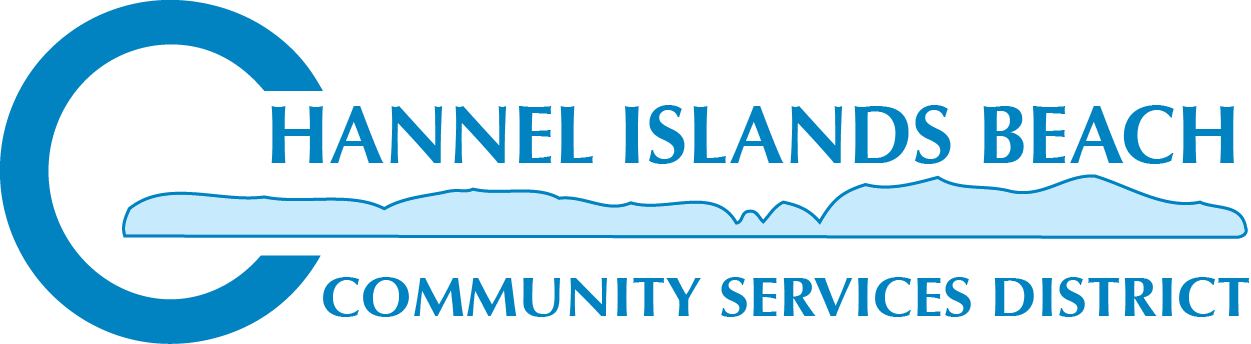 Channel Islands Beach Community Services District 353 Santa Monica Drive, Channel Islands Beach, CA 93035CA5610039        July 1, 2023Table of ContentsList of AcronymsAB - Assembly BillAF - Acre-FootBMP - Best Management PracticeCASGEM - California Statewide Groundwater Elevation Monitoring ProgramCEHTP - California Environmental Health Tracking ProgramCIBCSD – Channel Islands Beach Community Services DistrictCII - Commercial, Industrial, Institutional, water use sectorsCIMIS - California Irrigation Management Information SystemCMWD – Calleguas Municipal Water DistrictCUWCC - California Urban Water Conservation CouncilCWC - California Water CodeDMMs - Demand Management MeasuresDOF - Department of FinanceDU – Dwelling UnitDWR - Department of Water ResourceseARDWP - Electronic Annual Reports to the Drinking Water Program (SWRCB)ETo - Reference EvapotranspirationFCGMA – Fox Canyon Groundwater Management AgencyGIS - Geographic Information SystemGPCD - Gallons per Capita per DayIRWM - Integrated Regional Water ManagementITP - Independent Technical PanelLAFCO - Local Agency Formation CommissionMWD – Metropolitan Water District of Southern CaliforniaNOAA - National Oceanic and Atmospheric AdministrationNPDES - National Pollutant Discharge Elimination SystemPHWA – Port Hueneme Water AgencyPWS - Public Water SystemRUWMP - Regional Urban Water Management PlanRWQCB - Regional Water Quality Control BoardSB - Senate BillSB X7-7 - Senate Bill Seven of the Senate’s Seventh Extraordinary Session of 2009SGMA - Sustainable Groundwater Management ActSQ FT – Square FeetSWP - State Water ProjectSWRCB - State Water Resources Control BoardUWCD – United Water Conservation DistrictUWMP - Urban Water Management PlanWARN - Water/Wastewater Agency Response NetworkWDR - Waste Discharge RequirementWRR - Water Recycling RequirementWSCP - Water Shortage Contingency PlanSection I: Declaration of Policy, Purpose, and IntentIn September 2021, Senate Bill 552 (SB 552) was signed by Governor Newsom and enacted into law. SB 552 includes new responsibilities and requirements at both the state and local level to help small water suppliers and rural communities reduce their risk of inadequate water supply amid a water shortage event.In order to conserve the available water supply and protect the integrity of public water system (PWS) supply facilities, with particular regard for domestic water use, sanitation, and fire protection, and to protect and preserve public health, welfare, and safety and minimize the adverse impacts of water supply shortage or other water supply emergency conditions, the Channel Islands Beach Community Services District (District) hereby adopts the following regulations and restrictions on the delivery and consumption of water through an ordinance/or resolution.Water uses regulated or prohibited under this Water Shortage Contingency Plan (the Plan) are considered to be non-essential. Continuation of such uses during times of water shortage or other emergency water supply condition are deemed to constitute a waste of water which subjects the offender(s) to penalties as defined in Section XI of the Plan.Section II: Public InvolvementThe District will have the Plan posted on their website for public review and welcomes input from the public as needed.Section III: Public EducationThe District will periodically provide the public with information about the Plan, including information about the conditions under which each stage of the Plan is to be initiated or terminated and the drought response measures to be implemented in each stage. This information will be provided by means of a public notice posted on their website and sent by email.Section IV: Coordination with Regional Water Planning GroupsThe District was established in December 1982 as a result of the demand of the beach community’s citizens for an independent governmental entity to provide services including but not limited to water, sewer, and trash services. The District is now governed by a Board of Directors (Board) that consists of five members, elected at large, from among the electors of the District. The service area of the District includes communities of Hollywood Beach, Silver Strand State Beach, Hollywood by-the-Sea in unincorporated Ventura County, and Channel Islands Harbor properties.The District receives the entirety of its water supply via the Port Hueneme Water Agency (PHWA), a joint powers authority formed by the District, City of Port Hueneme, and the Naval Base Ventura County. The primary water supply for PHWA has been imported State Water from Calleguas Municipal Water District (CMWD) and Fox Canyon groundwater via United Water Conservation District (UWCD). The groundwater is treated with PHWA’s water treatment plant which has a high-quality drinking water production capacity of approximate 2.5 million gallons each day. This treated water is then blended with the imported State Water from CMWD and delivered to water purveyors such as CIBCSD. Of the total water supply available at PHWA, CIBCSD owns approximately 15% to serve its customers. A copy of this Plan has been provided to all water agencies in the region: Los Angeles Regional Water Quality Control Board, City of Oxnard Water Division, City of Port Hueneme Water Department, UWCD, CMWD, and PHWA.Section V:	AuthorizationThe Board and the General Manager of the District is hereby authorized and directed to implement the applicable provisions of this Plan upon determination that such implementation is necessary to protect public health, safety, and welfare. The Board and the General Manager shall have the authority to initiate or terminate drought or other water supply emergency response measures as described in this Plan.Section VI: ApplicationThe provisions of this Plan shall apply to all persons, customers, and property utilizing water provided by the District. The terms “person” and “customer” as used in the Plan may include individuals, corporations, partnerships, associations, and all other legal entities.Section VII: DefinitionsFor the purposes of this Plan, the following definitions shall apply:Commercial and institutional water use: water use which is integral to the operations of commercial and non-profit establishments and governmental entities such as schools, clinics, retail establishments, hotels, restaurants, and office buildings.Conservation: those practices, techniques, and technologies that reduce the consumption of water, reduce the loss or waste of water, improve the efficiency in the use of water or increase the recycling and reuse of water so that a supply is conserved and made available for future or alternative uses.Customer: any person, company, or organization using water supplied by your water supplierDomestic water use: water use for personal needs or for household or sanitary purposes such as drinking, bathing, heating, cooking, sanitation, or for cleaning a residence, business, industry, or institution.Even number address: street addresses, box numbers, or rural postal route numbers ending in 0, 2, 4, 6, or 8 and locations without addresses.Industrial water use: the use of water in processes designed to convert materials of lower value into forms having greater usability and value.Landscape irrigation use: water used for the irrigation and maintenance of landscaped areas, whether publicly or privately owned, including residential and commercial lawns, gardens, parks, rights-of-way and medians.Non-essential water use: water uses that are not essential nor required for the protection of public, health, safety, and welfare, including:irrigation of landscape areas, including parks and athletic fields, except otherwise provided under this Plan;use of water to wash any motor vehicle, motorbike, boat, trailer or other vehicle;use of water to wash down any sidewalks, walkways, driveways, parking lots, tennis courts, or other hard-surfaced areas;use of water to wash down buildings or structures for purposes other than immediate fire protection;flushing gutters or permitting water to run or accumulate in any gutter or street;use of water to fill, refill, or add to any indoor or outdoor swimming pools or Jacuzzi-type pools;failure to repair a controllable leak(s) within a reasonable period after having been given notice directing the repair of such leak(s); anduse of water from hydrants for construction purposes or any other purposes other than firefighting.Odd numbered address: street addresses, box numbers, or rural postal route numbers ending in 1, 3, 5, 7, or 9.Section VIII: Criteria for Initiation and Termination of Drought Response StagesThe Board, or their designee, shall monitor water supply and/or demand conditions on a monthly basis and shall determine when conditions warrant initiation or termination of each stage of the Plan, that is, when the specified “triggers” are reached.The following table summarizes each water shortage stages as well as the District-specified triggers, and response actions. The triggering criteria are based on the projected lack of normal regional rain patterns; Federal, State, and local disaster or drought declaration; or unplanned water system failure or emergencies. The determination is based on rain data, reservoir levels, and State drought declaration, and will follow MWD’s restriction requirements. Additional information for each response action and communication action is provided in subsequent pages.Section IX - Drought Response TriggersStage 1 Triggers -- Water Shortage WATCH ConditionsRequirements for initiationCustomers shall be requested to voluntarily conserve water and adhere to the prescribed restrictions on certain water uses, defined in Section VII-Definitions, when:The one-year change in the static water level in the well(s) indicates a downward trend and the change in the depth of static water level exceeds 2 feet, or;The state governor of local authority issues a drought declaration at Level/Stage 1, or;Any combination of circumstance reduces the water system’s overall water supply or production capabilities by 10% or more.Requirements for terminationStage 1 of the Plan may be rescinded when all the conditions listed as triggering events have ceased to exist for a period of 3 consecutive days.Stage 2 Triggers -- Water Shortage WARNING ConditionsRequirements for initiationCustomers shall be required to comply with the requirements and restrictions on certain non-essential water uses provided in Section IX of this Plan when:The one-year change in the static water level in the well(s) indicates a downward trend and the change in the depth of static water level exceeds 4 feet, or;The state governor of local authority issues a drought declaration at Level/Stage 2, or;Any combination of circumstance reduces the water system’s overall water supply or production capabilities by 20% or more.Requirements for terminationStage 2 of the Plan may be rescinded when all of the conditions listed as triggering events have ceased to exist for a period of 3 consecutive days. Upon termination of Stage 2, Stage 1 becomes operative.Stage 3 Triggers – ACUTE Water Shortage ConditionsRequirements for initiationCustomers shall be required to comply with the requirements and restrictions on certain non-essential water uses for Stage 3 of this Plan when:The one-year change in the static water level in the well(s) indicates a downward trend and the change in the depth of static water level exceeds 6 feet, or;The state governor of local authority issues a drought declaration at Level/Stage 3, or;Any combination of circumstance reduces the water system’s overall water supply or production capabilities by 30% or more.Requirements for terminationStage 3 of the Plan may be rescinded when all of the conditions listed as triggering events have ceased to exist for a period of 3 consecutive days. Upon termination of Stage 3, Stage 2 becomes operative.Stage 4 Triggers -- CRITICAL Water Shortage ConditionsRequirements for initiationCustomers shall be required to comply with the requirements and restrictions on certain non-essential water uses for Stage 4 of this Plan when:The one-year change in the static water level in the well(s) indicates a downward trend and the change in the depth of static water level exceeds 8 feet, or;The state governor of local authority issues a drought declaration at Level/Stage 4, or;Any combination of circumstance reduces the water system’s overall water supply or production capabilities by 40% or more.Requirements for terminationStage 4 of the Plan may be rescinded when all of the conditions listed as triggering events have ceased to exist for a period of 3 consecutive days. Upon termination of Stage 4, Stage 3 becomes operative.Stage 5 Triggers -- EMERGENCY Water Shortage ConditionsRequirements for initiationCustomers shall be required to comply with the requirements and restrictions on certain non-essential water uses for Stage 5 of this Plan when:The one-year change in the static water level in the well(s) indicates a downward trend and the change in the depth of static water level exceeds 10 feet, or;The state governor of local authority issues a drought declaration at Level/Stage 5, or;Any combination of circumstance reduces the water system’s overall water supply or production capabilities by 50% or more.Requirements for terminationStage 5 of the Plan may be rescinded when all of the conditions listed as triggering events have ceased to exist for a period of 3 consecutive days. Upon termination of Stage 5, Stage 4 becomes operative.Stage 6 Triggers – CATASTROPHIC Water Shortage ConditionsRequirements for initiationCustomers shall be required to comply with the requirements and restrictions on certain non-essential water uses for Stage 6 of this Plan when:Severe well contamination that is hazardous to human health occurred, or;The state governor of local authority issues a drought declaration at Level/Stage 6, or;Any combination of circumstance, such as natural or human-caused catastrophic infrastructure failure, results in complete water loss.Requirements for terminationStage 6 of the Plan may be rescinded when all of the conditions listed as triggering events have ceased to exist for a period of 3 consecutive days. Upon termination of Stage 6, Stage 5 becomes operative.Section X: Drought Response StagesThe Board or their designee shall monitor water supply and/or demand conditions on a daily basis and, in accordance with the triggering criteria set forth in Section VIII of this Plan, shall determine if a water shortage condition exists and the severity of any such water shortage conditions (e.g., 1-Watch, 2-Warning, 3-Acute, 4-Critical, 5-Emergency, 6-Catastrophic Water Loss), and shall implement the following notification procedures accordingly:NotificationNotification of the Public:The Board shall notify the public by means of any or all of the following:post on the District’s websitepublication in a newspaper of general circulationdirect mail to each customerpublic service announcementsAdditional Notification:The Board shall notify directly, or cause to be notified directly, the following individuals and entities at Response Stage 3 or higher:State Water Resources Control BoardCounty of Ventura Environmental Health DivisionOxnard Fire Department City of Oxnard and County of Ventura Emergency Management Coordinator(s)Major water usersStage 1 Response -- Water Shortage WATCH ConditionsTarget: Achieve a voluntary 10% percent reduction in total water usage.Voluntary Water Use Restrictions for Reducing Demand:Water customers are requested to voluntarily limit the irrigation of landscaped areas to Sundays and Thursdays for customers with a street address ending in an even number (0, 2, 4, 6 or 8), and Saturdays and Wednesdays for water customers with a street address ending in an odd number (1, 3, 5, 7 or 9), and to irrigate landscapes only between the hours of midnight and 10:00 a.m. and 8:00 p.m. to midnight on designated watering days.All operations of the District shall adhere to water use restrictions prescribed for Stage 1 of the Plan.Water customers are requested to practice water conservation and to minimize or discontinue water use for non-essential purposes.Stage 2 Response -- Water Shortage WARNING ConditionsTarget:	Achieve a 20% percent reduction in total water usage.Water Use Restrictions for Demand Reduction:Under threat of penalty for violation, the following water use restrictions shall apply to all persons:Irrigation of landscaped areas with hose-end sprinklers or automatic irrigation systems shall be limited to Sundays and Thursdays for customers with a street address ending in an even number (0, 2, 4, 6 or 8), and Saturdays and Wednesdays for water customers with a street address ending in an odd number (1, 3, 5, 7 or 9), and irrigation of landscaped areas is further limited to the hours of 12:00 midnight until 10:00 a.m. and between 8:00 p.m. and 12:00 midnight on designated watering days. However, irrigation of landscaped areas is permitted at any time if it is by means of a hand-held hose, a faucet filled bucket or watering can of five (5) gallons or less, or drip irrigation system.Use of water to wash any motor vehicle, motorbike, boat, trailer, airplane or other vehicle is prohibited except on designated watering days between the hours of 12:00 midnight and 10:00 a.m. and between 8:00 p.m. and 12:00 midnight. Such washing, when allowed, shall be done with a hand-held bucket or a hand-held hose equipped with a positive shutoff nozzle for quick rinses. Vehicle washing may be done at any time on the immediate premises of a commercial car wash or commercial service station. Further, such washing may be exempted from these regulations if the health, safety, and welfare of the public is contingent upon frequent vehicle cleansing, such as garbage trucks and vehicles used to transport food and perishables.Use of water to fill, refill, or add to any indoor or outdoor swimming pools, wading pools, or Jacuzzi-type pools is prohibited except on designated watering days between the hours of 12:00 midnight and 10:00 a.m. and between 8 p.m. and 12:00 midnight.Use of water from hydrants shall be limited to firefighting, related activities, or other activities necessary to maintain public health, safety, and welfare, except that use of water from designated fire hydrants for construction purposes may be allowed under special permit from the DistrictAll restaurants are prohibited from serving water to patrons except upon request of the patron.The following uses of water are defined as non-essential and are prohibited:washdown of any sidewalks, walkways, driveways, parking lots, tennis courts, or other hard-surfaced areas;use of water to wash down buildings or structures for purposes other than immediate fire protection;use of water for dust control;flushing gutters or permitting water to run or accumulate in any gutter or street; andfailure to repair a controllable leak(s) within a reasonable period after having been given notice directing the repair of such leak(s).Stage 3 Response -- EMERGENCY Water Shortage ConditionsTarget:	Achieve a 30% percent reduction in total water usage.Water Use Restrictions for Demand Reduction:All requirements of Stage 2 shall remain in effect during Stage 3 except:Irrigation of landscaped areas shall be limited to designated watering days between the hours of 12:00 midnight and 10:00 a.m. and between 8 p.m. and 12:00 midnight and shall be by means of hand-held hoses, hand-held buckets, drip irrigation, or permanently installed automatic sprinkler system only. The use of hose-end sprinklers is prohibited at all times.The use of water for construction purposes from designated fire hydrants under special permit is to be discontinued.Stage 4 Response -- CRITICAL Water Shortage ConditionsTarget:	Achieve a 40% percent reduction in total water usage.Water Use Restrictions for Reducing Demand:All requirements of Stage 2 and 3 shall remain in effect during Stage 4 except:Irrigation of landscaped areas shall be limited to designated watering days between the hours of 6:00 a.m. and 10:00 a.m. and between 8:00 p.m. and 12:00 midnight and shall be by means of hand-held hoses, hand-held buckets, or drip irrigation only. The use of hose-end sprinklers or permanently installed automatic sprinkler systems are prohibited at all times.Use of water to wash any motor vehicle, motorbike, boat, trailer, or other vehicle not occurring on the premises of a commercial car wash and commercial service stations and not in the immediate interest of public health, safety, and welfare is prohibited. Further, such vehicle washing at commercial car washes and commercial service stations shall occur only between the hours of 6:00 a.m. and 10:00 a.m. and between 6:00 p.m. and 10 p.m.The filling, refilling, or adding of water to swimming pools, wading pools, and Jacuzzi-type pools is prohibited.Stage 5 Response – EMERGENCY Water Shortage ConditionsTarget:	Achieve a 50% percent reduction in total water usage.Water Use Restrictions for Reducing Demand:All requirements of Stage 4 shall remain in effect during Stage 5 except:Standard irrigation of landscaped areas shall be prohibited. Watering shall be by means of limited use of hand-held hoses, hand-held buckets, or drip irrigation only. The use of hose-end sprinklers or permanently installed automatic sprinkler systems are prohibited at all times.Additional commercial water restrictions (e.g., vehicle washing at commercial car washes and commercial service stations).Additional penalties for unresolved leaks (e.g., sprinkler leaks, pipe leaks)Stage 6 Response -- CATASTROPHIC Water Shortage ConditionsTarget: Achieve a greater than 50% percent reduction in total water usage .Water Use Restrictions for Reducing Demand:All requirements of Stage 5 shall remain in effect during Stage 6 except:Irrigation or watering landscape is prohibitedDetermine if water supply is adequate for drinking and sanitation needs and implement water hauling or other potable water delivery as possibleOptional Response – Water AllocationIn the event that water shortage conditions threaten public health, safety, and welfare, the Board and the General Manager are hereby authorized to allocate water according to the following water allocation plan:Single-Family Residential CustomersThe allocation to residential water customers residing in a single-family dwelling shall be as follows:“Household” means the residential premises served by the customer’s meter.Master-Metered Multi-Family Residential CustomersThe allocation to residential water customers billed from a master meter which jointly measures water to multiple permanent residential dwelling units shall be allocated as follows:Commercial CustomersA monthly water allocation shall be established by the Board and the General Manager for each nonresidential, non-industrial commercial water customer who uses water for processing purposes. The allocation to nonresidential, non-industrial commercial water customers shall be as follows:Section XI: EnforcementNo person shall knowingly or intentionally allow the use of water from the District for residential, commercial, industrial, agricultural, governmental, or any other purpose in a manner contrary to any provision of this Plan, or in an amount in excess of that permitted by the drought response stage in effect at the time pursuant to action taken by the Board and the General Manager in accordance with provisions of this Plan.Each day that one or more of the provisions in this Plan is violated shall constitute a separate offense. If a person is in repeated violation of this Plan, the Board and the General Manager shall, upon due notice to the customer, be authorized to discontinue water service to the premises where such violations occur. Services discontinued under such circumstances shall be restored only upon payment of a re-connection charge, hereby established at $125.00, and any other costs incurred by the District in discontinuing service. In addition, suitable assurance must be given to the Board and the General Manager that the same action shall not be repeated while the Plan is in effect.Any person, including a person classified as a water customer of the District, in apparent control of the property where a violation occurs or originates shall be presumed to be the violator, and proof that the violation occurred on the person’s property shall constitute a rebuttable presumption that the person in apparent control of the property committed the violation, but any such person shall have the right to show that he/she did not commit the violation.Section XII: VariancesThe Board and the General Manager, may, in writing, grant temporary variance for existing water uses otherwise prohibited under this Plan if it is determined that failure to grant such variance would cause an emergency condition adversely affecting the health, sanitation, or fire protection for the public or the person requesting such variance and if one or more of the following conditions are met:Compliance with this Plan cannot be technically accomplished during the duration of the water supply shortage or other condition for which the Plan is in effect.Alternative methods can be implemented which will achieve the same level of reduction in water use.Persons requesting an exemption from the provisions of this Ordinance shall file a petition for variance with the District within 5 days after the Plan or a particular drought response stage has been invoked. All petitions for variances shall be reviewed by the Board and the General Manager, and shall include the following:Name and address of the petitioner(s).Purpose of water use.Specific provision(s) of the Plan from which the petitioner is requesting relief.Detailed statement as to how the specific provision of the Plan adversely affects the petitioner or what damage or harm will occur to the petitioner or others if petitioner complies with this Ordinance.Description of the relief requested.Period of time for which the variance is sought.Alternative water use restrictions or other measures the petitioner is taking or proposes to take to meet the intent of this Plan and the compliance date.Other pertinent information.Response StageShortage RangeTriggerResponse ActionTermination ActionStage 1 WATCHUp to 10%Projected lack of normal regional rain patterns Federal, state, or local disaster declaration that may impact water suppliesState or MWD declaration due to drought or system maintenanceCIBCSD Board of Directors’ determinationUnplanned CIBCSD water system maintenanceInitiate public information meetings with CustomerEncourage voluntary water use efficiencyCommence enforcement of conservation measures10% reduction in groundwater allocationNormal rain patternsElected official declarationTriggers have ceased to exist for a period of 3 consecutive daysStage 2WARNINGUp to 20%Same as Stage 1 triggers, but with higher severity and/or longer maintenance repair timeExpand public awareness of water supply conditionOutreach to over-budget CustomerMandatory compliance with requirements and restrictions on certain non-essential water usesImplement State, MWD and CMWD required reductions20% reduction in groundwater allocationNormal rain patternsTriggers have ceased to exist for a period of 3 consecutive daysStage 3 ACUTEUp to 30%Federal, state, or local disaster declaration that may impact water suppliesState or MWD declaration due to drought or significant system failureState outdoor irrigation restrictionCIBCSD Board of Directors’ determinationUnplanned CIBCSD water system failure or emergencyIntensify public awareness of water supply conditionExpand enforcement of water conservation measuresMandatory compliance with requirements and restrictions on certain non-essential water usesImplement State, MWD and CMWD required reductionsOutreach to over-budget Customer30% reduction in groundwater allocationElected official declarationTriggers have ceased to exist for a period of 3 consecutive daysStage 4CRITICALUp to 40%Same as Stage 3 Triggers, and/orWell levels decreased by 30%Intensify public awareness and water conservation effortsMandatory compliance with requirements and restrictions on certain non-essential water usesImplement State, MWD and CMWD required reductionsRequire over-budget Customer to provide water saving plan40% reduction in groundwater allocationIncrease in well level depth by 40%Elected official declarationTriggers have ceased to exist for a period of 3 consecutive daysStage 5EMERGENCYUp to 50%Same as Stage 3 Triggers, and/orWell levels decreased by 60%Emergency public outreachMandatory compliance with requirements and restrictions on certain non-essential water usesImplement State, MWD, and CMWD required reductionsVigorously target over-budget Customer, with enhanced assistance and potential enforcementInstall flow restrictors on over-budget accounts that are non-responsive to outreach50% reduction in groundwater allocationIncrease in well level depth by 70%Elected official declarationTriggers have ceased to exist for a period of 3 consecutive daysResponse StageShortage RangeTriggerResponse ActionTermination ActionStage 6 CATASTROPHIC WATER LOSS> 50%Federal, state, or local disaster declaration that may impact water suppliesState or MWD declaration due to drought or significant system failureCIBCSD Board of Directors’ determinationNatural or human-caused catastrophe disrupting delivery of water to, or within the service areaSevere CIBCSD water system failure Mandatory compliance with requirements and restrictions on certain non-essential water usesImplement State, MWD, and CMWD required reductionsInstall flow restrictors on meters as necessaryTake drinking water from emergency storageGreater than 50% reduction in groundwater allocationElected official declarationTriggers have ceased to exist for a period of 3 consecutive daysPersons per HouseholdGallons per Month1 or 26,0003 or 47,0005 or 68,0007 or 89,0009 or 1010,00011 or more12,000Master-Metered Dwelling UnitsGallons per Month per Unit26,000CustomerStage 1Stage 2Stage 3Stage 4Stage 5Non-Industrial CommercialNormal90% of average usage in past 12 billing months85% of average in past 12 billing months65% of average in past 12 billing months50% of average in past 12 billing months